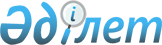 О присвоении наименований новым улицам микрорайонов села Туздыбастау Туздыбастауского сельского округаРешение акима Туздыбастауского сельского округа Талгарского района Алматинской области от 15 января 2013 года N 1, зарегистрировано Департаментом юстиции Алматинской области 19 февраля 2013 года N 2303      Примечание РЦПИ:

      В тексте документе сохранена пунктуация и орфография оригинала.

      В соответствии с подпунктом 4) статьи 14 Закона Республики Казахстан "Об административно-территориальном устройстве Республики Казахстан" от 8 декабря 1993 года и с учетом мнения населения соответствующей территории аким Туздыбастауского сельского округа РЕШИЛ:

      1. Присвоить новым улицам микрорайонов "Арман", "Айжарык", "Жайлау" села Туздыбастау Туздыбастауского сельского округа следующие наименования:

      1) Первой улице "Бектасов Ашимбек", второй улице "Тегенбаев Альхан", третьей улице "Баржыкбаев Дауренбек", четвертой улице "Кушикбаев Станбак", пятой улице "Темирлан", шестой улице "Каримов Шахмурат" расположенные в направлении с юга на северо-восток микрорайона "Арман" села Туздыбастау;

      2) Четвертой улице "Имангалиев Нурмолда", пятой улице "Чукубасов Бекен", шестой улице "Мермухамедов Абдыхай", седьмой улице "Байгарашев Абдилда", восьмой улице "Аманжолов Кебекбай", девятой улице "Макатов Айдос" расположенные в направлении с юга на северо-восток микрорайона "Айжарык" села Туздыбастау;

      3) Первой улице "Саркеев Ахмет" расположенный в направлении с юга на север микрорайона "Жайлау" села Туздыбастау.

      2. Контроль за исполнением настоящего решения возложить на заместителя акима Туздыбастауского сельского округа Сейтовой Бериккуль Кунболатовне.

      3. Настоящее решение вступает в силу со дня государственной регистрации в органах юстиции и вводится в действие по истечении десяти календарных дней после дня его первого официального опубликования.      Аким                                       М.Есенов
					© 2012. РГП на ПХВ «Институт законодательства и правовой информации Республики Казахстан» Министерства юстиции Республики Казахстан
				